คณะทำงานด้านการใช้ทรัพยากรและพลังงาน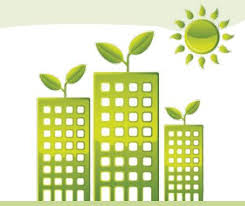 โครงการสำนักงานสีเขียว (Green office) ของสวน/อุทยาน...............มาตรการประหยัดไฟฟ้าในพื้นที่สำนักงานและภายในสวน/อุทยาน.........    .............................................1. การใช้ไฟฟ้าและแสงสว่าง	(1) ปิดไฟช่วงพักกลางวันและเมื่อไม่ใช้งาน	(2) บำรุงรักษาอุปกรณ์อย่างสม่ำเสมอ ตรวจสอบการทำงานและความสว่าง 	(3) การใช้แสงธรรมชาติช่วยในการลดการใช้พลังงานจากแสงไฟในสำนักงานกรณีสวนที่ใช้หลอดไฟ LED หรือใช้ Solar Cell หรือใช้ระบบ Sensor ในการเปิด-ปิดไฟในสวน ให้ระบุด้วย2. เครื่องปรับอากาศ	(1) ตั้งอุณหภูมิไว้ที่ 25 องศาเซลเซียส	(2) ปิดประตูห้องทุกครั้งที่เปิดเครื่องปรับอากาศ	(3) ควรเปลี่ยนเครื่องปรับอากาศ เป็นเครื่องปรับอากาศ เบอร์ 5	(4) เนื่องจากสำนักงานอยู่ในสวนสาธารณะ ให้กำหนดช่วงเวลาเปิด – ปิดเครื่องปรับอากาศ ตามความเหมาะสมในการเข้าทำงาน โดยพิจารณาจากจำนวนบุคลากรที่ทำงานอยู่ในขณะนั้น หากสามารถใช้พัดลมแทนเครื่องปรับอากาศได้ ให้เปิดพัดลมแทน	(5) มีแผนการบำรุงรักษาเครื่องปรับอากาศประจำปี และล้างเครื่องปรับอากาศเป็นประจำ	(6) ปลูกต้นไม้บริเวณรอบอาคารเพื่อป้องกันความร้อนเข้าสู่ตัวอาคาร3. เครื่องคอมพิวเตอร์และเครื่องพิมพ์(1) เครื่องคอมพิวเตอร์ ให้ตั้งโปรแกรมให้คอมพิวเตอร์ ปิดหน้าจอโดยอัตโนมัติ หากไม่มีการใช้งานเกิน 10 นาที (Sleep mode)(2) ใช้เครื่องพิมพ์ร่วมกันกรณีอยู่ในสถานที่ใกล้เคียงกัน(3) ปิดเครื่องพิมพ์ (Printer) เมื่อเลิกใช้งาน(4) ปิดจอคอมพิวเตอร์เวลาพักกลางวัน (เวลา 12.00 น. – 13.00 น.) (5) ปิดหน้าจอภาพคอมพิวเตอร์เมื่อไม่ใช้งานเวลา 12.00 - 13.00 น. และหลังเลิกใช้งานให้ถอดปลั๊กไฟและปิดเครื่องสำรองไฟ4. เครื่องถ่ายเอกสาร(1) กดปุ่มพัก (standby mode) เมื่อใช้งานเสร็จ และหากเครื่องถ่ายเอกสารมีระบบปิดเครื่องอัตโนมัติ (auto power) ควรตั้งเวลาหน่วง 30 นาที ก่อนเข้าสู่ระบบประหยัดพลังงาน โดยจะต้องใช้เวลาในการอุ่นเครื่อง 1-2 นาที ก่อนเข้าสู่ภาวะการทำงานปกติ(2) ถ่ายเอกสารเฉพาะที่จำเป็นต่อการปฏิบัติงาน	(3) ปิดเครื่องถ่ายเอกสารหลังจากเลิกการใช้งานและถอดปลั๊กออก-2-5. ตู้เย็น	(1) เลิกนำอาหารที่ร้อนหรือยังอุ่นแช่ในตู้เย็น
(2) ลดการเปิดตู้เย็นโดยไม่จำเป็น เพราะค่าไฟฟ้าจะเพิ่มตามจำนวนครั้งของการเปิดตู้เย็น
(3) หมั่นละลายน้ำแข็งอย่าให้น้ำแข็งเกาะในช่องน้ำแข็งมากเกินไป โดยกดปุ่มละลายน้ำแข็งหรือดึงปลั๊กออกจนน้ำแข็งละลายหมด
	(4) ไม่แช่ของจนแน่นเกินไป เพราะความเย็นจะไหลเวียนไม่สะดวก
	(5) ควรตั้งสวิตช์ควบคุมอุณหภูมิของตู้เย็นให้เหมาะสม ควรตั้งอุณหภูมิในตู้เย็น 3-6 องศาเซลเซียส และในช่องแช่แข็งระหว่าง ลบ 15-18 องศาเซลเซียส ถ้าตั้งไว้เย็นกว่าที่กำหนด 1 องศาเซลเซียส จะสิ้นเปลืองไฟเพิ่มขึ้นร้อยละ 256. ไมโครเวฟ(1) เลิกใช้เตาไมโครเวฟในห้องที่มีการปรับอากาศ(2) เลิกวางเตาไมโครเวฟใกล้อุปกรณ์เครื่องใช้ไฟฟ้าอื่น ๆ เช่น โทรทัศน์ หรือวิทยุ เพราะรบกวนระบบการทำงานของเครื่องใช้ไฟฟ้าเหล่านั้น(3) ทำความสะอาดภายในเครื่องทุกครั้งหลังใช้ เพราะเศษอาหารที่ติดตามผนัง จะลดประสิทธิภาพของเตา และอาจเกิดประกายไฟ(4) ควรตั้งเวลาให้สอดคล้องกับชนิด และปริมาณอาหาร(5) ควรใช้เตาไมโครเวฟเพื่อการอุ่นอาหาร ต้มน้ำเดือดปริมาณน้อย ละลายอาหารแช่แข็ง(6) หากความจุใกล้เคียงกัน ควรเลือกซื้อรุ่นที่กินกำลังไฟ (วัตต์) น้อยกว่า	(7) เลือกใช้ขนาดเครื่องให้เหมาะกับปริมาณการใช้7. กระติกน้ำร้อน
(1) ถอดปลั๊กเมื่อไม่ได้มีการใช้กระติกน้ำร้อน 	(2) อย่าเสียบปลั๊กทิ้งไว้นานก่อนการใช้งานจริง
(3) ใส่น้ำในกระติกน้ำร้อนให้พอดีกับที่ต้องใช้	(4) อย่านำน้ำเย็นไปต้มทันที
	(5) อย่าให้มีตะกันเกาะด้านในของตัวกระติก เพราะสิ้นเปลืองไฟ
	(6) อย่านำสิ่งใดๆ มาปิดช่องไอน้ำออก
	(7) หมั่นตรวจดูสายไฟและขั้วปลั๊กอยู่เสมอ
	(8) เลือกซื้อที่มีฉนวนกันความร้อน   ..............................................................................................................................................................สวน/อุทยาน........... (โปรดกรอกข้อมูลแล้วเวียนแจ้งทุกคนทราบเพื่อร่วมปฏิบัติ โดยติดประกาศไว้พื้นที่ทุกคนใช้ร่วมกัน)ผู้รับผิดชอบการดำเนินงานประจำสวน/อุทยาน………………………….หัวหน้ากลุ่มงาน/หัวหน้าฝ่าย.....กระตุ้น....กำกับ...ดูแล...ติดตาม...ให้สม่ำเสมอเจ้าหน้าที่รับผิดชอบด้านการใช้ทรัพยากรและพลังงานชื่อ...............................................................ตำแหน่ง..........................................................ชื่อ...............................................................ตำแหน่ง..........................................................